Утвержденрешением совета Общественной палатыРоссийской Федерацииот 14 июля 2023 г. N 5-СКОДЕКСЭТИКИ ЧЛЕНА ОБЩЕСТВЕННОГО СОВЕТА ПРИ ФЕДЕРАЛЬНОМОРГАНЕ ИСПОЛНИТЕЛЬНОЙ ВЛАСТИ(ТИПОВОЙ КОДЕКС ЭТИКИ)1. ОБЩИЕ ПОЛОЖЕНИЯНастоящий Кодекс этики члена Общественного совета при федеральном органе исполнительной власти (далее - Кодекс) разработан в соответствии с положениями Федерального закона от 4 апреля 2005 г. N 32-ФЗ "Об Общественной палате Российской Федерации", Положения об Общественном совете при федеральном органе исполнительной власти (далее - Положение об Общественном совете), а также иных нормативных правовых актов Российской Федерации и основан на общепризнанных нравственных принципах и нормах российского общества.Статья 1.Кодекс устанавливает обязательные для каждого члена Общественного совета при федеральном органе исполнительной власти (далее - Общественный совет) правила поведения при осуществлении им своих полномочий, основанных на морально-нравственных нормах, уважении к обществу и своим коллегам.Статья 2.Настоящий Кодекс призван повысить эффективность выполнения членами Общественного совета своих полномочий.2. НОРМЫ ПОВЕДЕНИЯ ЧЛЕНОВ ОБЩЕСТВЕННОГО СОВЕТАСтатья 3.Член Общественного совета при осуществлении своих полномочий обязан соблюдать Конституцию Российской Федерации, законы и иные нормативные правовые акты Российской Федерации, Положение об Общественном совете, настоящий Кодекс, руководствоваться общепринятыми морально-нравственными нормами.Статья 4.Член Общественного совета при осуществлении возложенных на него полномочий должен:1) руководствоваться общественными интересами;2) исходить из честного, разумного, добросовестного исполнения своих обязанностей, относиться к коллегам в духе уважения, доверия и благожелательного сотрудничества. Воздерживаться в публичной полемике от грубых и некорректных выражений;3) проявлять уважение к официальным государственным символам Российской Федерации;4) относиться с уважением к русскому языку - государственному языку Российской Федерации и другим языкам народов России;5) заботиться о повышении авторитета Общественного совета;6) руководствоваться принципами законности, беспристрастности и справедливости. Информировать органы Общественного совета, в которых он принимает участие, об обстоятельствах, при которых он не может быть беспристрастным;7) не допускать любых форм публичной поддержки политических партий в качестве члена Общественного совета;8) проявлять уважение к убеждениям, традициям, культурным особенностям этнических и социальных групп, религиозных конфессий, способствовать межнациональному и межконфессиональному миру и согласию;9) содействовать представителям средств массовой информации в объективном освещении деятельности Общественного совета, уважительно относиться к профессиональной деятельности журналистов;10) не допускать высказываний, заявлений, обращений от имени Общественного совета или его рабочих органов, не будучи на то ими уполномоченным;11) уведомлять ответственного секретаря Общественного совета, председателя комиссии или руководителя рабочей группы до начала, соответственно, заседания Общественного совета, комиссии или рабочей группы о своем опоздании или невозможности принять участие в работе органов Общественного совета;12) осуществлять свою деятельность в пределах полномочий Общественного совета;13) исключать действия, связанные с влиянием каких-либо личных, имущественных (финансовых) и иных интересов, препятствующих добросовестному исполнению возложенных на него обязанностей;14) соблюдать беспристрастность, исключающую возможность влияния на его деятельность со стороны политических партий, органов исполнительной и законодательной власти всех уровней;15) соблюдать нормы этики и правила делового поведения;16) проявлять корректность и внимательность в обращении с гражданами и должностными лицами;17) воздерживаться от поведения, которое могло бы вызвать сомнение в добросовестном исполнении полномочий члена Общественного совета, а также избегать конфликтных ситуаций, способных нанести ущерб их репутации или авторитету Общественного совета;18) не использовать свое положение для оказания влияния на деятельность государственных органов, органов местного самоуправления, организаций, должностных лиц, граждан при решении вопросов личного характера;19) воздерживаться от публичных высказываний, суждений и оценок в отношении деятельности Общественного совета, председателя и заместителя председателя Общественного совета.3. ОТВЕТСТВЕННОСТЬ ЗА НАРУШЕНИЕ КОДЕКСА ЭТИКИСтатья 5.Нарушением Кодекса признается подтвержденное на заседании Общественного совета невыполнение или ненадлежащее выполнение членом Общественного совета этических норм поведения, установленных настоящим Кодексом.Статья 6.В случае нарушения норм Кодекса на заседании Общественного совета, комиссии, рабочей группы и иных мероприятиях Общественного совета председательствующий предупреждает выступающего о недопустимости подобного нарушения, а в случае повторного нарушения лишает его права выступления в течение всего заседания.Статья 7.В случае грубого нарушения членом Общественного совета норм Кодекса его замена производится в порядке, установленном Положением об Общественном совете.Статья 8.Под грубым нарушением понимается нарушение норм, установленных настоящим Кодексом, допущенное членом Общественного совета при осуществлении своих полномочий, которое отрицательно повлияло на осуществление целей и задач Общественного совета. Например:сокрытие наличия гражданства другого государства;сокрытие членства в политической партии;высказывания по резонансным вопросам от имени Общественного совета или его рабочих органов, не будучи на то ими уполномоченным;распространение, в том числе в СМИ и социальных сетях, заведомо ложных сведений, порочащих деятельность органов государственной власти;критика от имени Общественного совета внутренней и внешней политики Российской Федерации;пропуск трех и более заседаний без уважительных причин;отъезд на продолжительное время в страны, которые признаны "недружественными" по отношению к Российской Федерации;непосредственная, либо косвенная защита интересов иностранных государств, наносящая ущерб Российской Федерации и ее интересам;неинформирование в установленные сроки и в установленной форме об отсутствии конфликта интересов;нахождение в составах одновременно двух и более общественных советов, сформированных в соответствии со Стандартом деятельности, за исключением случаев, предусмотренных Стандартом;невыполнение председателем возложенных на него обязанностей более четырех месяцев подряд (рекомендуется заблаговременно подать заявление о сложении полномочий председателя);и т.д.4. ЗАКЛЮЧИТЕЛЬНЫЕ ПОЛОЖЕНИЯСтатья 9.Действие настоящего Кодекса распространяется на членов Общественного совета.В отношениях, не урегулированных настоящим Кодексом и законодательством Российской Федерации, члены Общественного совета должны руководствоваться общепринятыми морально-нравственными принципами.Статья 10.Настоящий Кодекс вступает в силу со дня принятия его на заседании Общественного совета большинством голосов от общего числа членов Общественного совета.Статья 11.Внесения изменений в Кодекс согласовываются с Общественной палатой Российской Федерации. В случае согласования Общественной палатой Российской Федерации изменения принимаются большинством голосов от общего числа членов Общественного совета что оформляется соответствующим решением Общественного совета.Статья 12.Решения Общественного совета о внесении изменений в Кодекс вступают в силу со дня их принятия, если такими решениями не установлен другой порядок вступления их в силу.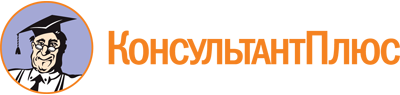 "Кодекс этики члена общественного совета при федеральном органе исполнительной власти (Типовой кодекс этики)"
(утв. решением совета Общественной палаты РФ от 14.07.2023 N 5-С)Документ предоставлен КонсультантПлюс

www.consultant.ru

Дата сохранения: 11.11.2023
 